EmployerConjugue les verbes demandés. (10pts)employer, ind. imparfait	nous		employer, ind. futur simple	ils		employer, ind. passé comp.	je		employer, imp. présent	(tu)		employer, cond. présent	vous		ployer, passé composé	nous		broyer, ind. présent	nous		noyer, ind. passé composé	tu		nettoyer, imp. présent	(vous)		employer, cond. présent	elles		Choisis le bon temps et conjugue le verbe demandé. (10pts)Le jardinier (employer) …………………………………..son sécateur s’il ne l’avait pas oublié au dépôt.Le peuplier (ployer) ………………………………… car tous les oiseaux se posent sur ses branches.Tu (nettoyer) ………………………………………… les dessins que tu as faits sur ton banc lors de la prochaine récréation.Ta famille et toi (broyer) ……………………………………….…..du noir quand ton père était au chômage l’année passée.Ma petite soeur (noyer) s’………   …………………………… quand elle avait 5 ans.Retrouve les 5 conjugaisons du verbe employer et 5 d’autres verbes en -oyer. (10pts).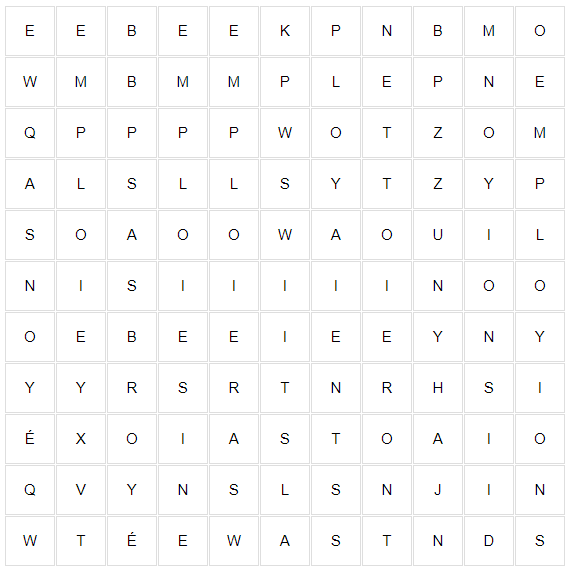 	employer	-oyerO					O				O					O				O					O				O					O				O					O				EmployerConjugue les verbes demandés. (10pts)employer, ind. imparfait	nous	employionsemployer, ind. futur simple	ils	emploierontemployer, ind. passé comp.	je	ai employéemployer, imp. présent	(tu)	emploieemployer, cond. présent	vous	emploieriezployer, passé composé	nous	avons ployébroyer, ind. présent	nous	broyonsnoyer, ind. passé composé	tu	as noyé / es noyé(e)nettoyer, imp. présent	(vous)	nettoyezemployer, cond. présent	elles	emploieraientChoisis le bon temps et conjugue le verbe demandé. (10pts)Le jardinier (employer) emploierait son sécateur s’il ne l’avait pas oublié au dépôt.Le peuplier (ployer) ploie car tous les oiseaux se posent sur ses branches.Tu (nettoyer) nettoieras les dessins que tu as faits sur ton banc lors de la prochaine récréation.Ta famille et toi (broyer) broyiez du noir quand ton père était au chômage l’année passée.Ma petite soeur (noyer) s’est   noyée quand elle avait 5 ans.Complète cette grille grâce aux 9 définitions données. Trouve ensuite le verbe mystère (en jaune) et donne son temps de conjugaison ainsi que le pronom utilisé. (10pts).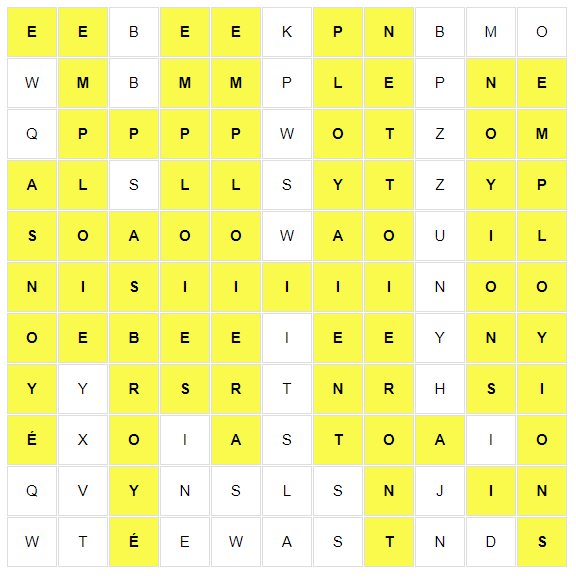 	employer	-oyerO	je / tu		cond. prés.		O	tu	passé composéO	je / il / tu	présent / prés. / impératif		O	tu	passé composéO	tu		présent		O	ils	imparfaitO	il		futur simple		O	ils	futurO	nous		imparfait		O	nous	imparfaitIntérêt au sujetLe sujet m’intéresse beaucoupLe sujet m’intéresse moyennementLe sujet ne m’intéresse pas ou peuPendant les leçonsJ’ai participé activement, pris des notes, posé des questionsJ’ai écouté et complété les fichesJe n’ai pas tjrs bien écouté, tous mes docs pas en ordrePour préparer le testJ’ai refait des ex., résumé, posé Q, sur plusieurs joursJ’ai relu mes documents 1 – 2 foisJe n’ai pas préparé le test à la maisonPendant le testJ’ai pris mon temps, bien lu les consignes, relu le testJe n’ai pas pu bien me concentrer (stress, fatigue, …)Je ne me suis pas donné bcp de peine, ai travaillé trop vite65.554.543.532.521.5130-2827-2625-2322-2120-1817-1615-1312-109-76-43-0Intérêt au sujetLe sujet m’intéresse beaucoupLe sujet m’intéresse moyennementLe sujet ne m’intéresse pas ou peuPendant les leçonsJ’ai participé activement, pris des notes, posé des questionsJ’ai écouté et complété les fichesJe n’ai pas tjrs bien écouté, tous mes docs pas en ordrePour préparer le testJ’ai refait des ex., résumé, posé Q, sur plusieurs joursJ’ai relu mes documents 1 – 2 foisJe n’ai pas préparé le test à la maisonPendant le testJ’ai pris mon temps, bien lu les consignes, relu le testJe n’ai pas pu bien me concentrer (stress, fatigue, …)Je ne me suis pas donné bcp de peine, ai travaillé trop vite65.554.543.532.521.5130-2827-2625-2322-2120-1817-1615-1312-109-76-43-0